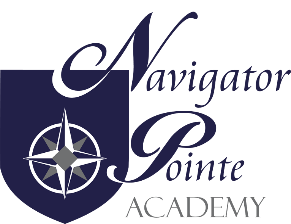 Land Trust Council Meeting6844 South Navigator DriveWest Jordan, UtahThursday, February 20, 20205:35 p.m. – 5:45 p.m.Attendance: Kristi Anderson (chair), Troy Backus, Barbara Manning, Steve Rowley, Adrianne Jones, Mrs. FarrisI.     Call to Order/Welcome 5:35School Land Trust Council Business Identify Greatest Need for 2020-2021 Plan: Troy moved to identify the greatest need as the K-3 reading program and to follow up with an action plan. 2nd by SteveTroy: yes; Barbara: yes; Kristi: yes; Steve: yes; Adrianne: yesAdjourn: 5:44 Troy moved to adjourn Land Trust Council Meeting. 2nd by SteveTroy: yes; Barbara: yes; Kristi: yes; Steve: yes; Adrianne: yes